                    South Church Preschool Newsletter                               December / January 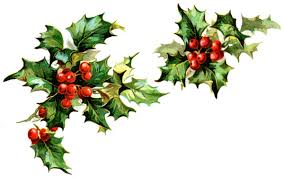                                    2020              2021 Dear Parents,We hope everyone had a wonderful Thanksgiving with your loved ones. For those of you who have students in the 4-day and 5-day classes, we hope you were able to watch the video of your children singing their Thanksgiving songs.  For those of you in the classes who had to quarantine, I hope you will watch the class sing the songs so your children can sing along; When we return to school on 11/30, we will take a video of those children to send to their families. Winter is upon us and fortunately, we are still working on site together here at SCPS.Our teachers are planning lots of fun and festive activities for the students in all of our classes.  We want to keep us all as safe and healthy as we can, so there will not be any on site socials this winter; but we will put some adorable things together that families can share and enjoy at home.  Winter science is filled with hands-on activities that we will be doing all through January.  Talking about all of our different holidays through-out December and sharing cultural activities and events is on our December Roster.Parents who are undecided about where their child should be placed in the fall should speak with their Head Teacher and/or our Director.  COVID has made things tricky with placements and benchmarks this year, so take a moment to ponder and discuss what will be best for your child.  Our center is already filling up quickly for fall so if you need any assistance with planning for the fall, we recommend doing it on the earlier side this year.If you know that you want your child or sibling to attend SCPS in the fall, send in yourRegistrations now.  We are getting a lot of calls from the outside and want to insure that our students get a place first if we can.  Students with late birthdays should consider another year in the Pre-K unless your Head Teacher advises you that they should go on to Kindergarten.  Please remember that if you send your child into the school system with a Sept, Oct, Nov, or Dec, birthday; other students in school will be turning 6 in those months as well.  This makes your child almost a year younger than a large part of their class.The final decision must come from you, but we are here to help if you need some guidance.We have been flooded with registration calls from the outside, so we are letting the public register in December in addition to January registration.  This is why we are asking our inside families to consider registering soon as well.  You may pass your forms to your Head Teachers at drop off or pick up OR just mail to our Church Office.  We do handle most registrations on a first come, first serve basis.               Winter and Holiday CurriculumLight the Lights. – Seasonal CelebrationsOh Evergreen! Gingerbread Stories and CraftsAnimals in Winter (Hibernation and Migration)Martin Luther KingLet it Snow (Facts about Snow and Winter)Snow People and Winter Fun!Jan Brett’s “The Mitten”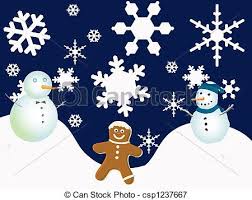                MUSIC CLASSES WITH MS. KATHYEMusic dates for December will be practicing with our classes forThe 4/5-day Holiday Virtual Video Event.January music dates will be sent to you in their weekly updates.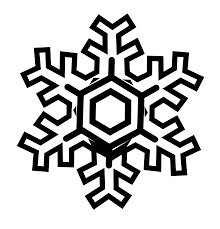 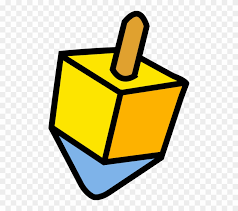 The Children in our 4-Day and 5-Day Classes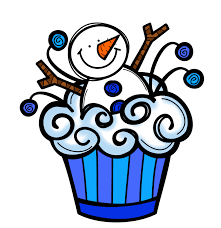 Will perform some Winter and Holiday songs for you to enjoy on Video in December.  Your teachers will be sending you more information on this in their weekly updates.                                   Important RemindersPlease remember to label ALL coats, gloves and accessories,     lunch and snack boxes and water bottles with your child’s name.     It is important, especially now, that we don’t confuse students’     belongings.Since the weather has been changing so much, please send in gloves and hats in your child’s backpack each day. Some jackets are not warm enough these days for the changing temperatures.Please have an extra mask in the backpack each day.If you see a line up on the ramp, please wait in your car until the crowd decreases, and please remember to social distance from people in front and behind you on the line when dropping off and picking up. Please see attached information from Director regarding COVID.  It is important to read all handouts thoroughly each week, and contact us with any school questions.___________________________________________________Registration:  The center is filling up fast from within, so please if you are interested in applying for fall, send in your forms.We want to make sure our in-house people can get in for September.Also:  Please remember to put a second choice BUT if you list a second choice, please know that you can get that choice if necessary when we work on placement.  If you cannot do a second choice,please make note of that on your form.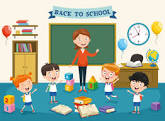 Needed Donations:Paper towelGlue SticksPaper PlatesNapkins